Муниципальное образование «Бирофельдское сельское поселение»Биробиджанского муниципального районаЕврейской автономной областиСОБРАНИЕ ДЕПУТАТОВ РЕШЕНИЕ07.09.2018                                                                                                             № 436с. БирофельдО назначениии проведении публичных по проекту генерального плана Бирофельдского сельского поселенияБиробиджанского муниципального района Еврейской автономной области В соответствии со ст. 28 Градостроительного кодекса Российской Федерации, пунктом 2 статьи 28 Федерального закона от 06.10.2003 N 131-ФЗ «Об общих принципах организации местного самоуправления в Российской Федерации», Уставом Бирофельдского сельского поселения Собрание депутатов сельского поселенияРЕШИЛО:1. Назначить публичные слушани по проекту генерального плана Бирофельдского сельского поселения Биробиджанского муниципального района Еврейской автономной области (далее - Проект). 2.Провести 07.09.2018 публичные слушания по Проекту.3. Утвердить прилагаемый состав комиссии по организации и проведению публичных слушаний по проекту решения Собрания депутатов «Об утверждении генерального плана Бирофельдского сельского поселения Биробиджанского муниципального района Еврейской автономной области».	 4. Собрание заинтересованных лиц и граждан, в том числе представителей органов государственной власти, органов местного самоуправления, по утверждению Проекта провести 07.09.2018 в 14 часов 00 минут по адресу: ул. Центральная, д. 45, с. Бирофельд, Биробиджанского района, Еврейская автономная область, в здании администрации.	 5. Для обеспечения возможности ознакомления с Проектом жителей сельского поселения рабочей комиссии:	5.1. Организовать в администрации Бирофельдского сельского поселения по адресу: ул. Центральная, д.45, с. Бирофельд, Биробиджанского района, Еврейской автономной области, экспозицию Проекта с 05.07.2018 по 05.09.2018.	5.2. Обеспечить информирование жителей муниципального образования о проведении публичных слушаний через средства массовой информации.	6. Рабочей комиссии:	6.1. Вести протокол публичных слушаний, с целью осуществления общественного контроля, разместить его на официальной странице Бирофельдского сельского поселения на официальном сайте Биробиджанского муниципального района.	6.2. По окончании публичных слушаний подготовить заключение о результатах публичных слушаний, разместить его на официальной странице Бирофельдского сельского поселения на официальном сайте Биробиджанского муниципального района.	6.3. Предложения и замечания по Проекту принимать в письменном виде по адресу: ул. Центральная, д. 45, с. Бирофельд, Биробиджанского района, Еврейской автономной области.	7. Контроль за исполнением настоящего решения возложить на постоянную комиссию Собрания депутатов по регламенту и депутатской этике (Гуцалюк Л.А.).	8. Настоящее постановление опубликовать в средствах массовой информации.	9. Настоящее постановление вступает в силу после его официального опубликования. Глава   сельского поселения                                                                      М.Ю. Ворон                                                    УТВЕРЖДЕН                                                                          решением Собрания депутатов                                                               от 07.09.2018  № 436Составкомиссии по организации и проведению публичных слушаний по проекту решения Собрания депутатов «Об утверждении генерального плана Бирофельдского сельского поселения Биробиджанского муниципального района Еврейской автономной области»Ворон М.Ю. -  глава сельского поселения, председатель комиссии;Васильева Т.А.– заместитель главы сельского поселения, секретарь комиссии;Члены комиссии:Ворон Л.Х. - председатель Собрания депутатов.Гуцалюк Л. А. - депутат от избирательного округа N 1;Дмитриев Н.В. - депутат от избирательного округа N 1;Суржко И.А. -специалист 1 разряда, землеустроитель администрации муниципального образования «Бирофельдское сельское поселение» ПРОЕКТМуниципальное образование «Бирофельдское сельское поселение»Биробиджанского муниципального районаЕврейской автономной областиСОБРАНИЕ ДЕПУТАТОВРЕШЕНИЕ  ___2018                                                                                                 №_____с. Бирофельд«Об утверждении Генерального плана Бирофельдского сельского поселения Биробиджанского муниципального района Еврейской автономной области».В соответствии со ст. 28 Градостроительного кодекса Российской Федерации, пунктом 2 статьи 28 Федерального закона от 06.10.2003 N 131-ФЗ «Об общих принципах организации местного самоуправления в Российской Федерации», Уставом Бирофельдского сельского поселения Собрание депутатов сельского поселенияРЕШИЛО:1. Утвердить «Генеральный план Бирофельдского сельского поселения Биробиджанского муниципального района Еврейской автономной области».2.  Контроль за исполнением настоящего решения возложить на постоянную комиссию Собрания депутатов по регламенту и депутатской этике (Гуцалюк Л.А.).3. Опубликовать настоящее решение в Информационном бюллетене Бирофельдского сельского поселения.4. Настоящее решение вступает в силу после дня его официального опубликования.Глава сельского поселения   М.Ю.Ворон                                        УТВЕРЖДЕН:                                                                                         решением Собрания депутатов                                                                            от «____»_____2018№__                                               ГЕНЕРАЛЬНЫЙ ПЛАНБирофельдского сельского поселения    Биробиджанского муниципального района          Еврейской автономной областиВведение.Генеральный план Бирофельдского сельского поселения Биробиджанского муниципального района Еврейской автономной области разработан в соответствии с положениями Градостроительного кодекса Российской Федерации, приказа Министерства регионального развития Российской Федерации от 26.05.2011 № 244 «Об утверждении Методических рекомендаций по разработке проектов генеральных планов поселений                        и городских округов» положениями о территориальном планировании, содержащимися в схеме территориального планирования Еврейской автономной области (исполнитель ООО «Институт территориального планирования «Град», 2009 г.), утвержденной постановлением правительства Еврейской автономной области от 31.10.2011 № 544-пп.Документы территориального планирования являются обязательными для органов местного самоуправления при принятии ими градостроительных решений и реализации таких решений. Документы территориального планирования как правовые акты, к которым относятся генеральные планы, оперируют важнейшими и весьма ценными в условиях рынка ресурсами – территорией, земельными участками, местоположением объектов недвижимости, градостроительными регламентами разрешенного использования и режимами ограничения использования земельных участков, и др.Генеральный план, определяющий основные направления развития поселения на расчетный срок действия генерального плана – до 2025 года, оценивает основные конкурентные преимущества и природно-хозяйственные возможности территории, которые обосновывают целевые направления развития планируемой территории. Поддержка таких преимуществ                         и возможностей средствами градостроительной деятельности                                  и территориального планирования осуществляется в рамках ряда ограничений и соблюдения обязательных условий развития – социальных, природно-экологических, техногенных, инженерно-геологических и других. Разработка проекта генерального плана выполнялась специалистами ООО «Гелиос».Разработанный проект генерального плана учитывает требования действующего законодательства, современных экономических условий и является документом, обеспечивающим устойчивое развитие территории поселения на основе территориального планирования и градостроительного зонирования. Настоящий проект генерального плана не содержит анализа положений ранее разработанной градостроительной документации, так как ранее генеральный план поселения не разрабатывался.2. Общая часть.Бирофельдское сельское поселение занимает северо-восточный участок территории муниципального образования «Биробиджанский муниципальный район» Еврейской автономной области.Административным центром поселения является село Бирофельд.На севере Бирофельдское сельское поселение граничит с Облученским муниципальным районом ЕАО, на западе, северо-западе, севере - с Птичнинским сельским поселением, на северо-востоке - с городским округом "Город Биробиджан" и Валдгеймским сельским поселением, на западе - с Найфельдским и Дубовским сельскими поселениями, на юге - с Дубовским сельским поселением и Ленинским муниципальным районом ЕАО, на западе - с Ленинским и Облученским муниципальными районами ЕАО.Северная точка границы Бирофельдского сельского поселения расположена в точке с г.к. 48° 53' 54'' с.ш. и 132° 40' 50'' в.д. От данной точки граница идет на юго-восток по р. Бира до межевого знака 2140, у которого поворачивает на юг и идет по смежеству Биробиджанского муниципального района ЕАО и городского округа "Город Биробиджан" до железнодорожного моста через р. Щукинка 1-я, где поворачивает на юг и идет с левойстороны полосы отвода Дальневосточной железной дороги "Биробиджан - Ленинское" до железнодорожного моста через р. Щукинка 3-я. Далее граница поворачивает на восток и по середине р. Щукинка 3-я идет до р. Бира и далее по ней идет на юг до границы территориального землеустройства земель сельскохозяйственного назначения Биробиджанского муниципального района ЕАО (по состоянию на 01.01.2004). Далее граница поворачивает на юго-запад и по границе территориального землеустройства земель сельскохозяйственного назначения Биробиджанского муниципального района ЕАО (по состоянию на 01.01.2004) доходит до границы территориального землеустройства земель сельскохозяйственного назначения Биробиджанского муниципального района ЕАО (по состоянию на 01.01.2004) в урочище Цаплино и далее на юго-запад по границе территориального землеустройства земель сельскохозяйственного назначения Биробиджанского муниципального района ЕАО (по состоянию на 01.01.2004) до р. Малая Бира в районе урочища Алексеевское болото, откуда вверх по течению идет до р. Ларга Озерная, подымается выше по течению р. Ларга Озерная, огибая с южной стороны осушительную систему "Ларга Озерная", проходя по южной границе территориального землеустройства земель сельскохозяйственного назначения Биробиджанского муниципального района ЕАО (по состоянию на 01.01.2004). В 1,42 км западнее от осушительной системы "Ларга Озерная" граница поворачивает на юго-запад и идет по границе земель лесного фонда до смежества Биробиджанского и Ленинского муниципальных районов ЕАО, где поворачивает на северо-запад и идет по смежеству Биробиджанского и Ленинского муниципальных районов ЕАО, далее - по смежеству Биробиджанского и Облученского муниципальных районов ЕАО до точки с г.к. 48° 53' 54'' с.ш. и 132° 40' 50'' в.д.Запад и север поселения частично заняты возвышенностями отрогов Малого Хингана. С западной стороны протекает река малая Бира                              с притоками Большой и Малый Ушумун, Ульдура, с южной стороны протекает река Поперечная.На территории Бирофельдского сельского поселения расположены пять сельских населенных пунктов: с. Бирофельд, с. Алексеевка, с. Опытное Поле. с. Красивое, с. Димитрово.3. Сведения о планах и программах комплексного социально-экономического развития муниципального образования, для реализации которых осуществляется создание объектов местного значения поселения.4. Обоснование выбранного варианта размещения объектов местного значения поселения, на основе анализа использования территорий поселения, возможных направлений развития этих территорий и прогнозируемых ограничений их использования.4.1. Природные условияКлимат на территории поселения летом относится к муссонной климатической области, зимой - к континентальной.Зима малоснежная и холодная, лето теплое и влажное. Количество осадков составляет 59 мм в зимний период и 594 мм в летний период. По количеству осадков район менее увлажнен по сравнению с другими районами области. Основное количество осадков приходится зимой на ноябрь (16 мм) и летом на август (148 мм). Максимальная температура до     +40°С в июне и –33°С в январе.Характерной чертой климата при смене муссонов является изменение направлений преобладающих ветров по сезонам года практически на противоположные, поэтому основное направление ветра западное и юго-западное в летний период и восточное, северо-восточное и частично юго-западное зимой.Зима в районе начинается, как правило, с конца октября - начала ноября и длится до конца марта. Зимой наблюдается самая высокая повторяемость штилей – до 30% от общего числа наблюдений. В среднем за зиму наблюдается до 12 дней с метелью.Весна начинается с конца марта и длится до начала июня. В конце зимы и весной ветер и значительное количество солнечной инсоляции вызывают испарение итак незначительного снежного покрова. Большая часть снежного покрова исчезает до начала оттаивания почвы, почти не образуя талой воды.Весной наблюдаются значительные колебания от 25-30°С до –20°С. Относительная влажность в дневные часы отмечается менее 30%, что способствует развитию атмосферной засухи.Лето на территории района практически совпадает с календарными сроками и делится на две половины сезона. Первая половина лета сравнительно сухая. Во второй половине за счет усиления циклонической активности возрастает роль южных циклонов и тропических тайфунов, приносящих теплую дождливую погоду. Дожди носят затяжной характер. Выпадают в основном в виде ливней, сопровождаемых грозами и градом. Нередко наблюдаются опасные дожди до 50 мм/сутки. Характерной особенностью муссонного климата является высокая относительная влажность. Основными характерными признаками осени - понижение среднесуточной температуры ниже 15 °С, появление первых заморозков на почве. Первая половина осени теплая и солнечная. Во второй половине усиливаетсяциклоническая деятельность, увеличивается повторяемость дней с сильным ветром. В конце октября - начале ноября наблюдается резкое похолодание.Вегетационный период составляет 170-175 дней.По климатическим условиям территория поселения имеет следующие характеристики:–	расчетная температура наружного воздуха – минус 31 °С (СНиП 23-01-99);–	вес снегового покрова   – 120 кг/м (СНиП 2.01.07-85);–	скоростной напор ветра – 38 кг/м2 (СНиП 2.01.07-85);  –	нормативная глубина промерзания грунтов – 2,85 м.По климатическим данным район относится к подрайону 1В первого климатического района (СНиП 23-01-99).Рельеф, инженерно-геологические особенностиТерритория Бирофельдского сельского поселения по физико-географическому районированию расположена в средне амурской провинции.По геоморфологическому районированию район относится к области впадин левобережья Приамурья.В рельефе района отчетливо выражена одна из орографических частей – это средне амурская низменность, которая отличается низкими, почти горизонтальными поверхностями и представляет собой крупную межгорную впадину сложного строения. Впадина сложена озерно-аллювиальными, песчано-суглинистыми толщами мощностью в пределах сотен метров. В гидрогеологическом отношении поселок расположен в пределах средне амурского артезианского бассейна. Почвы.По агропочвенному районированию земли Бирофельдского сельского поселения относятся к зоне дернево-подзолистой, подзолисто - болотные и болотные.По безлесным шлейфам хребтов встречаются серые лесные почвы.  По механическому составу почва района в зависимости от рельефа, степени увлажнения, делится на тяжелые глиняные, среднесуглинистые или легко суглинистые.Основными фондами распаханных и пахотно-пригородных земель являются дернево-подзолистые почвы. Эти почвы нуждаются в регулировании стока поверхностных вод, занимают подгорные, холмистые равнины, склоны низкогорий. В зависимости от рельефа наблюдается различная степень увлажнения и оподзоливания. Подзолисто-болотные почвы занимают длительно-переувлажненыеравнины, незатопляемые речные террасы. Эти земли используются как основные сенокосы и выгодно-пастбищные угодья. Тяжелые глинистые почвы медленно стаивают, зимой плохо прогреваются, недостаток воздуха в почве ведет к медленному разложению органических остатков и слабой микробиологической деятельности, эти почвы как правило незначительной мощности гумусного горизонта (8-14 см) нуждаются в постоянном окультуривании пахотного слоя.Легкие суглинистые почвы отличаются хорошим дренажом, легко прогреваются весной и рано поспевают к обработке. Мощность гумусного горизонта 13-15 см. Эти почвы хорошо отзывчивы на удобрения.Растительность - лиственно-дубово-березовое редколесье по злаково-разнотравному покрову, кустарниковые суходолы.  4.2. Комплексная оценка и основные проблемы развития территорииНаселение.Развитие любого поселения напрямую зависит от численности населения проживающего на данной территории. Анализ и прогнозирование численности населения является одним из ключевых вопросов социально-экономического развития любой территории.Численность постоянного населения, чел.Среднегодовая численность постоянного населения(человек)Число родившихся(без мертворождённых, человек)Число умерших(человек)Естественный прирост, убыль (-) населения(всего, человек)Общий коэффициент рождаемости(промилле)Общий коэффициент смертности(промилле)Коэффициент естественного прироста(промилле)Число прибывших(человек)Число выбывших(человек)Миграционный прирост(человек)Коммунальная сфера:Жилищный фонд(площадь жилых помещений; тысяч квадратных метров)Ввод в действие жилых домов(квадратных метров общей площади)ЗдравоохранениеЛечебно-профилактические организации в 2014 году(на конец года; единиц)ОбразованиеОбщеобразовательные организации(без вечерних (сменных) общеобразовательных организаций) (включая филиалы; на начало учебного года)Общедоступные библиотеки(на конец года)Учреждения культурно-досугового типа(на конец года)Кинотеатры и киноустановки(на конец года)Детские музыкальные школы(на конец года)Число спортивных сооружений(на конец года; единиц)Детско-юношеские спортивные школы(включая филиалы; на конец года)	-Перечень существующих объектов местного значенияПеречень недвижимого имущества, закрепленного за муниципальными органами власти, учреждениямиНаименование недвижимого имущества	Адрес (местоположение) недвижимого имущества	Площадь Перечень жилищного фондаПеречень автомобильных дорог общего пользования местного значенияПеречень земельных участков5. Утвержденные документами территориального планирования Российской Федерации, документами территориального планирования субъекта Российской Федерации сведения о видах, назначении и наименованиях планируемых для размещения на территориях поселения, объектов федерального значения, объектов регионального значения, их основные характеристики, местоположение, характеристики зон с особыми условиями использования территорий в случае, если установление таких зон требуется в связи с размещением данных объектов, реквизиты указанных документов территориального планирования.В утвержденных документах территориального планирования Российской Федерации, документах территориального планирования субъекта Российской Федерации отсутствуют сведения о видах, назначении и наименованиях планируемых для размещения на территориях Бирофельдского сельского поселения, объектов федерального значения, объектов регионального значения.6.	Утвержденные документом территориального планирования муниципального района сведения о видах, назначении и наименованиях планируемых для размещения на территории поселения, входящего в состав муниципального района, объектов местного значения муниципального районаУтвержденные документы территориального планирования муниципального района отсутствуют.7. Перечень и характеристика основных факторов риска возникновения чрезвычайных ситуаций природного и техногенного характера.Характеристика опасных объектов на территории8. Перечень земельных участков, которые включаются в границы населенных пунктов, входящих в состав поселения, городского округа, или исключаются из их границ, с указанием категорий земель, к которым планируется отнести эти земельные участки, и целей их планируемого использования.Генеральным планом не предусмотрено включение земельных участков в границы населенных пунктов и исключение из границ населенных пунктов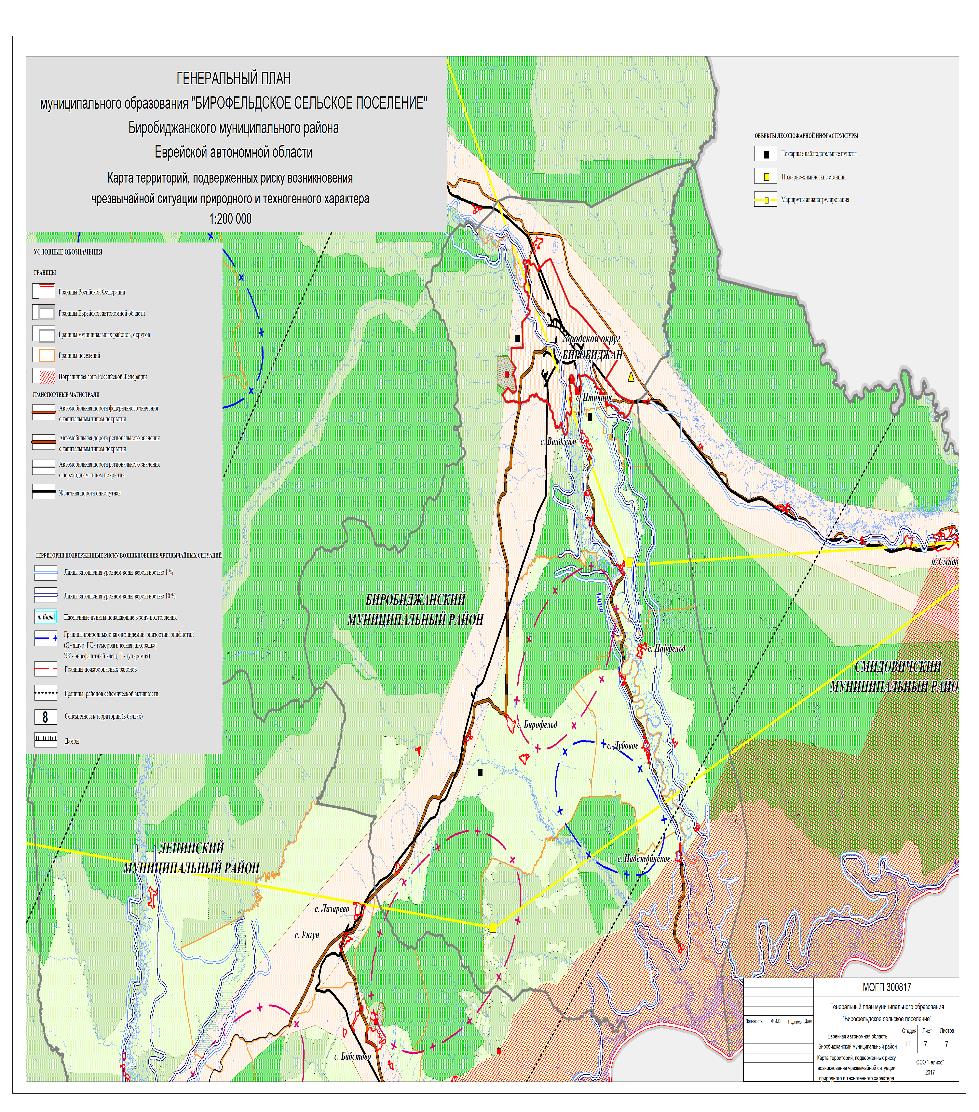 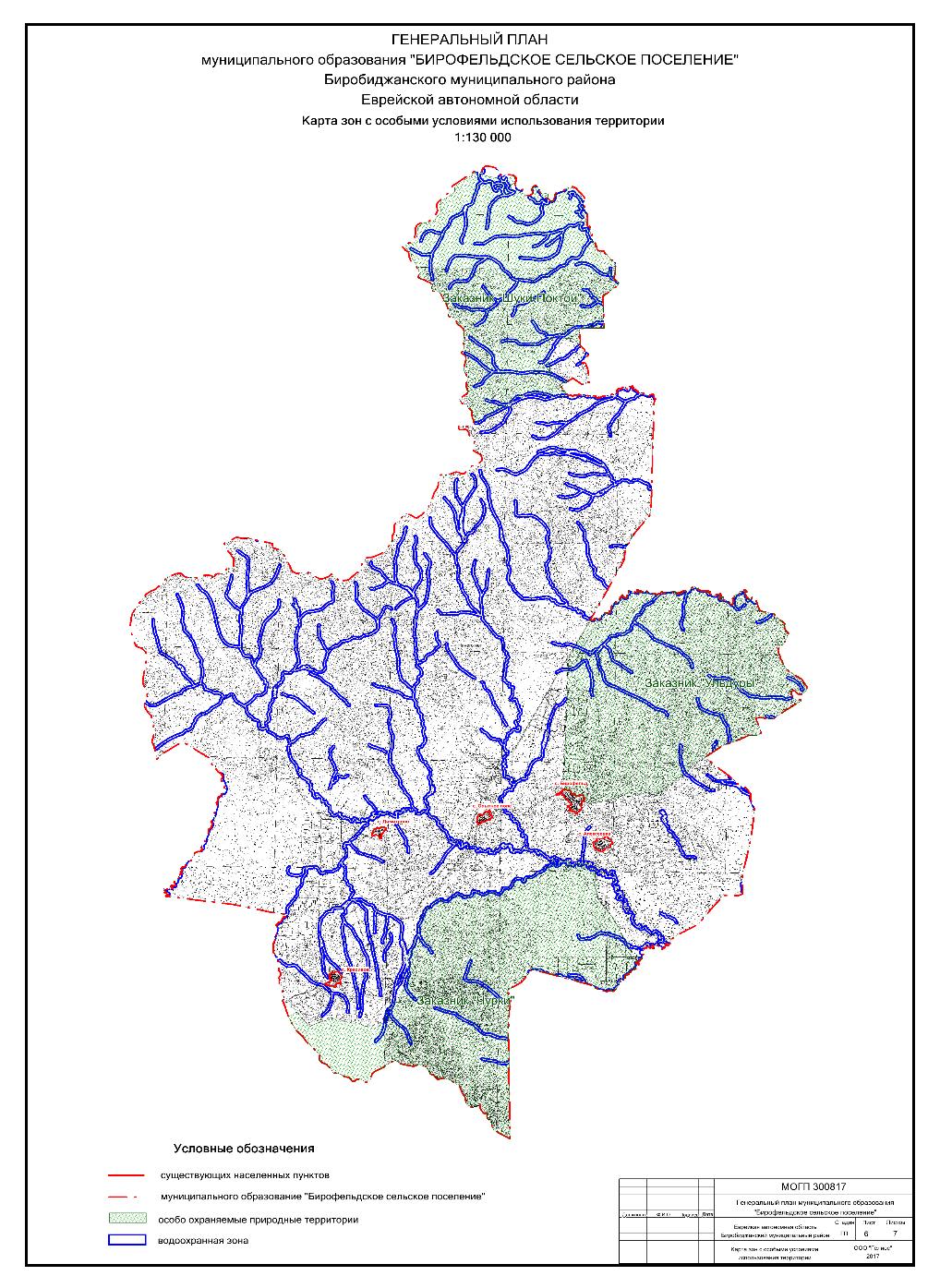 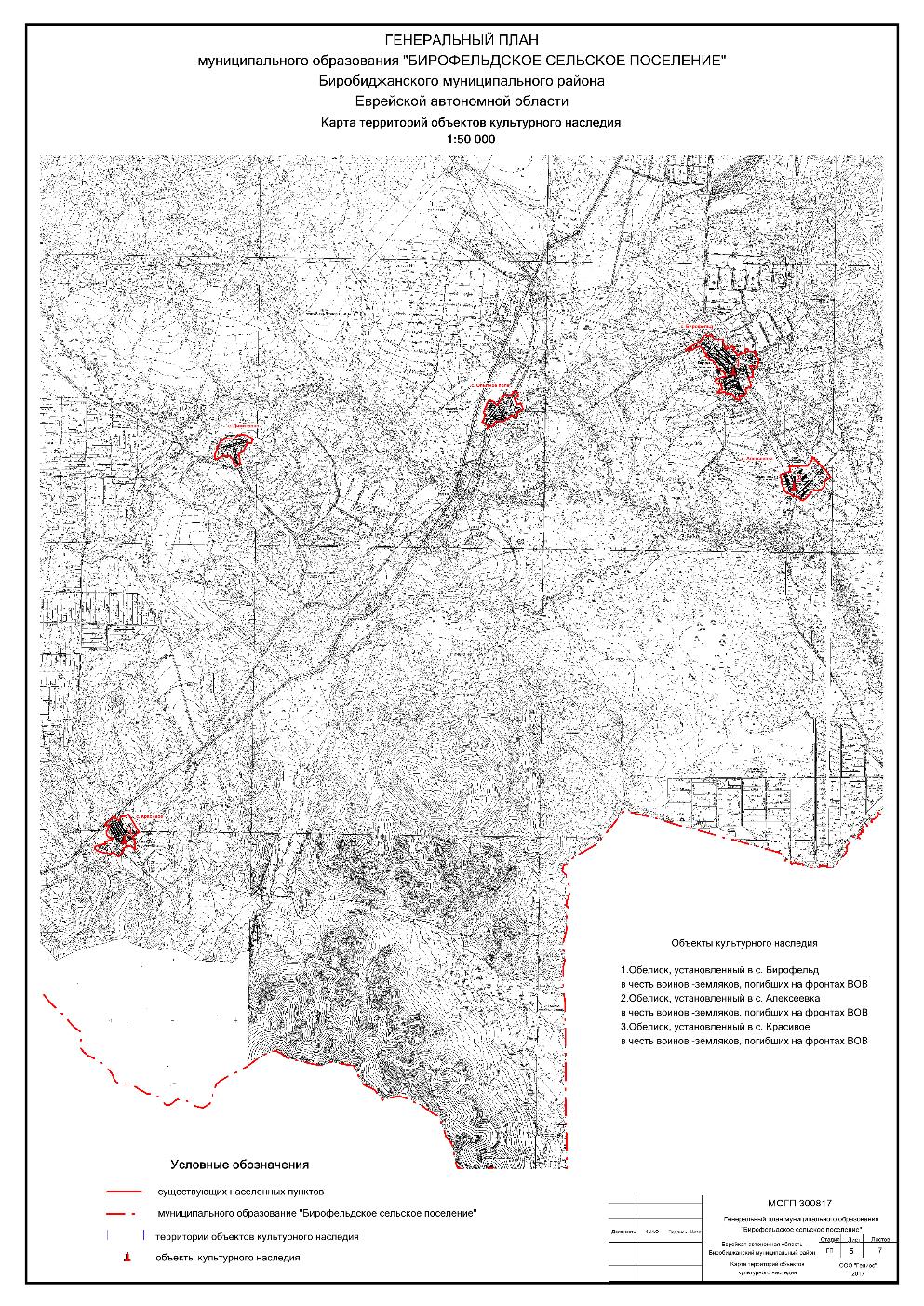 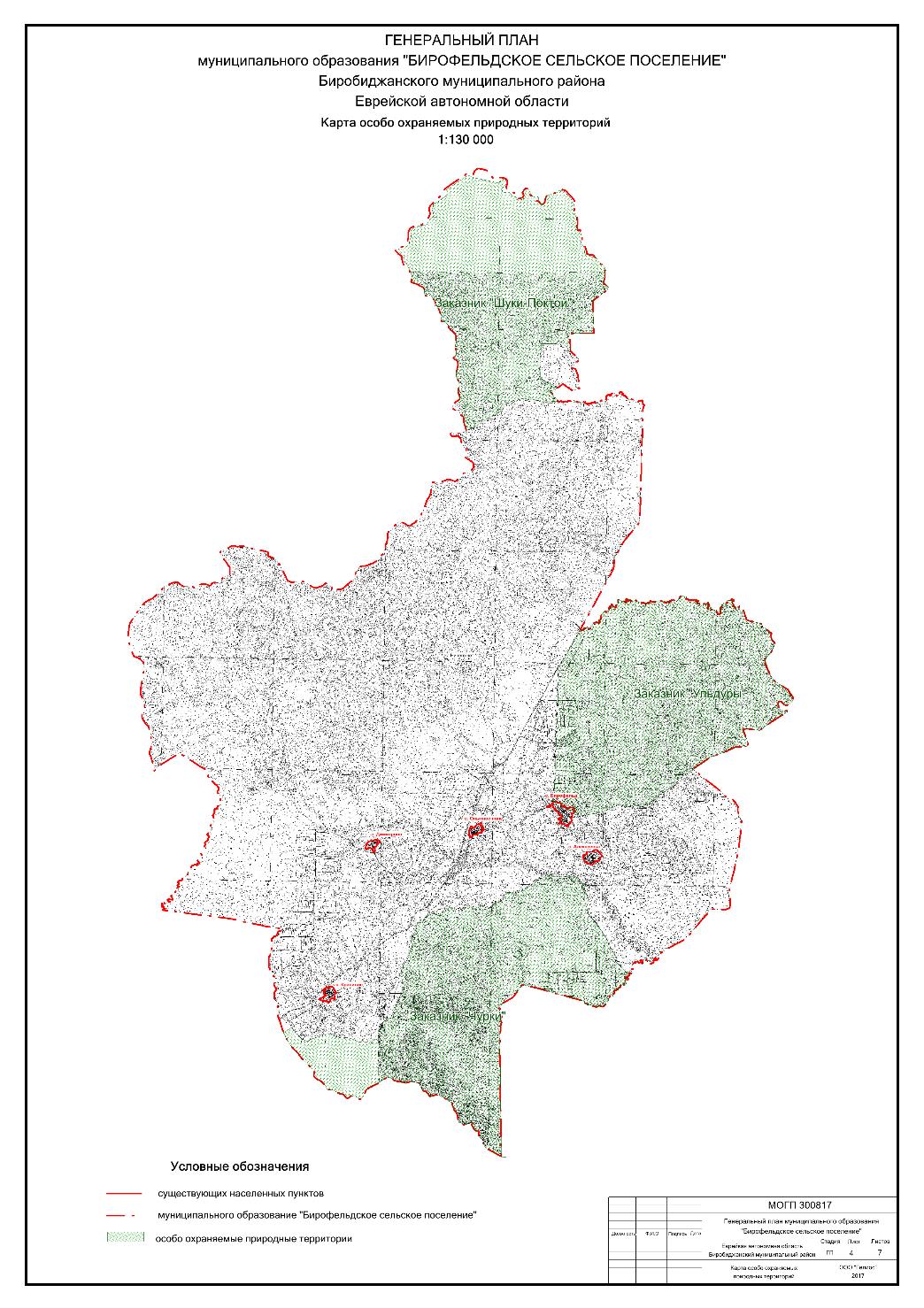 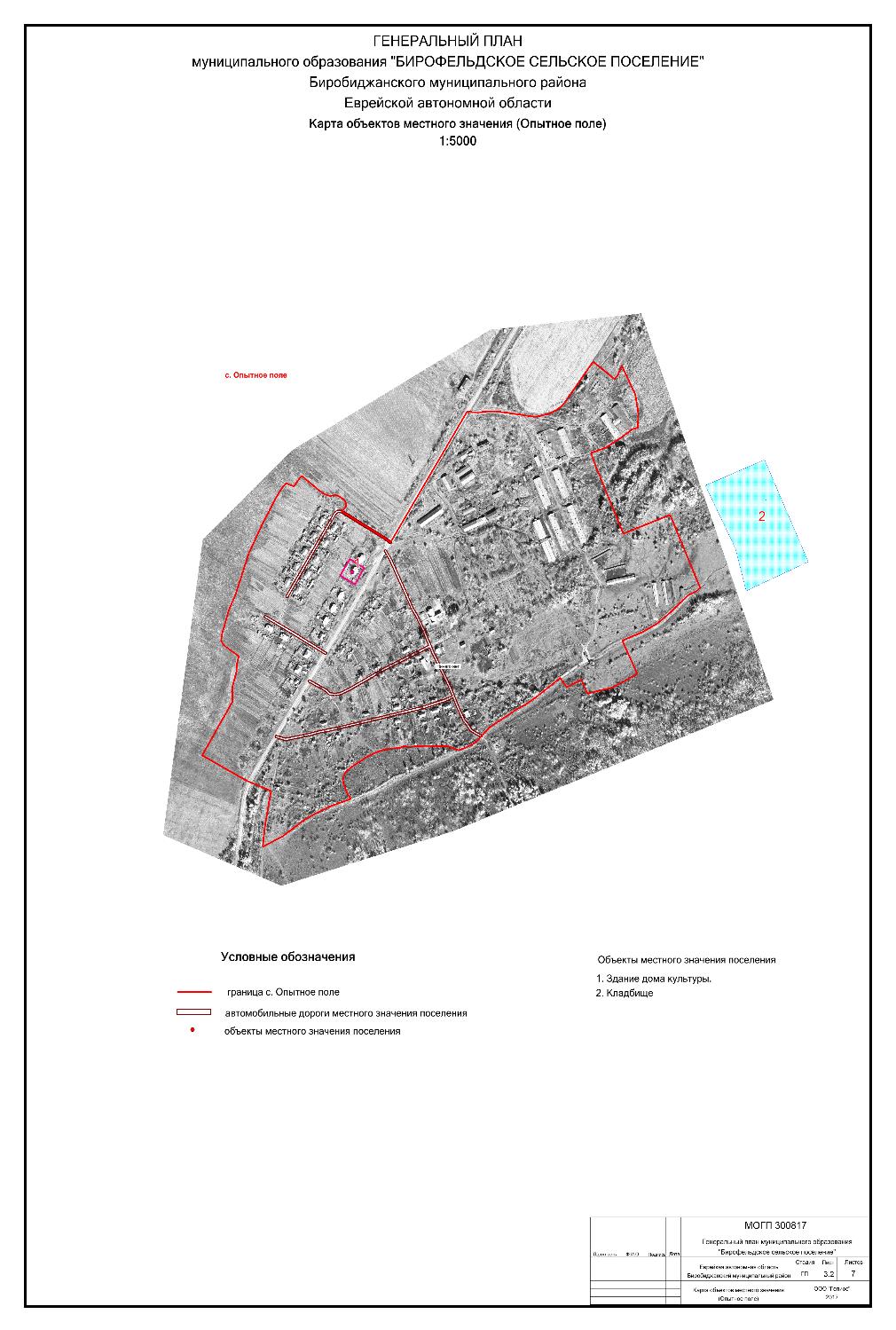 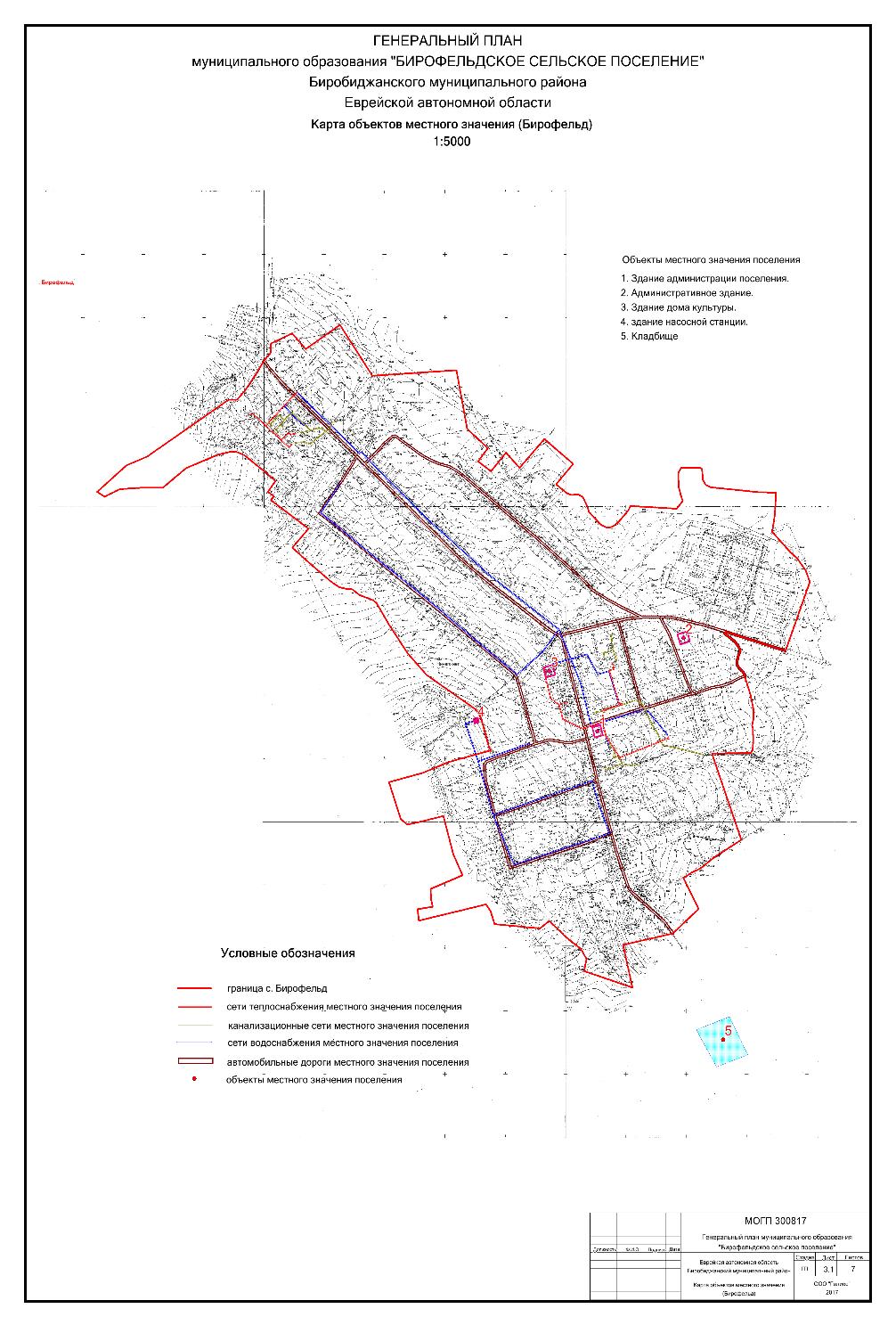 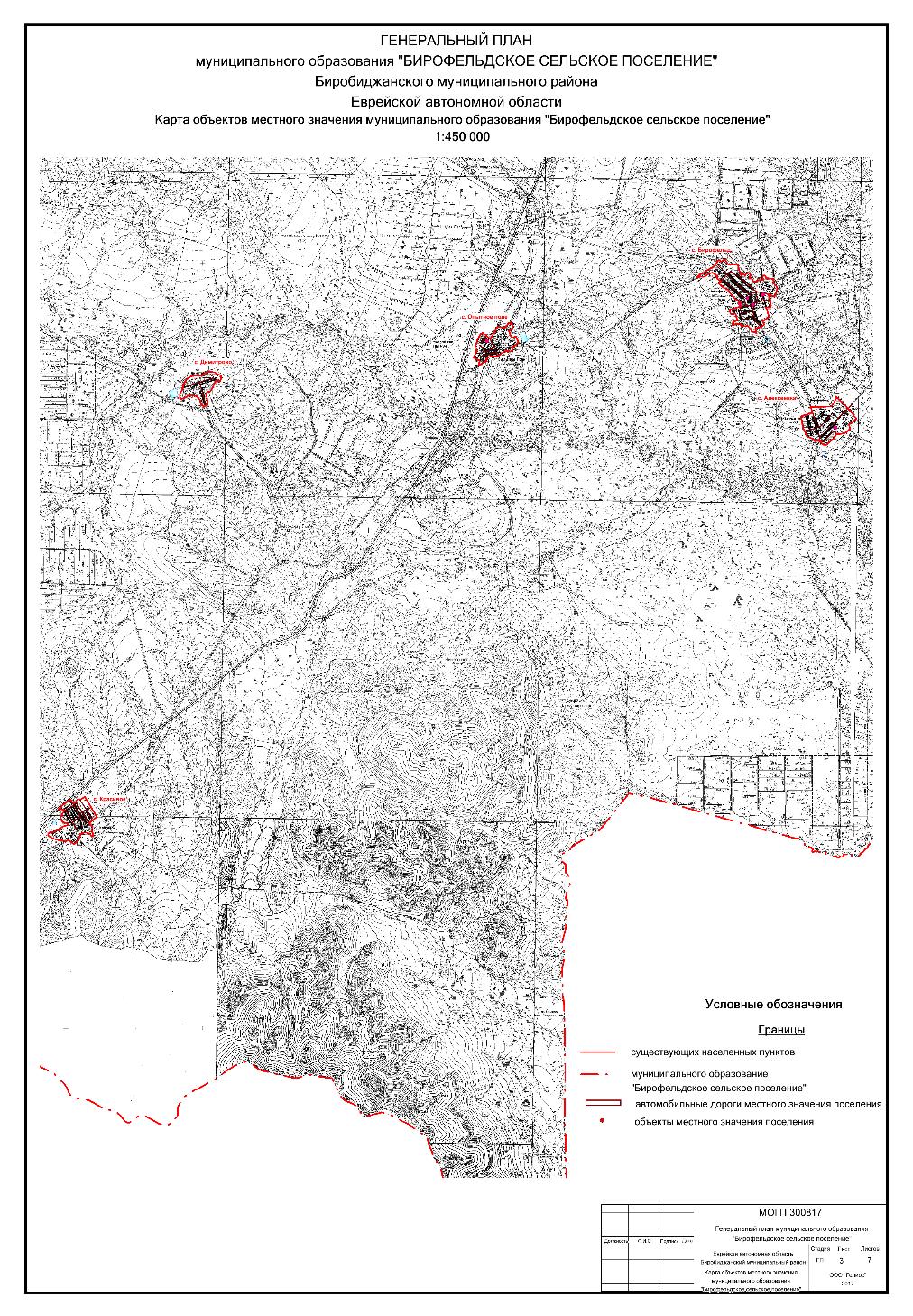 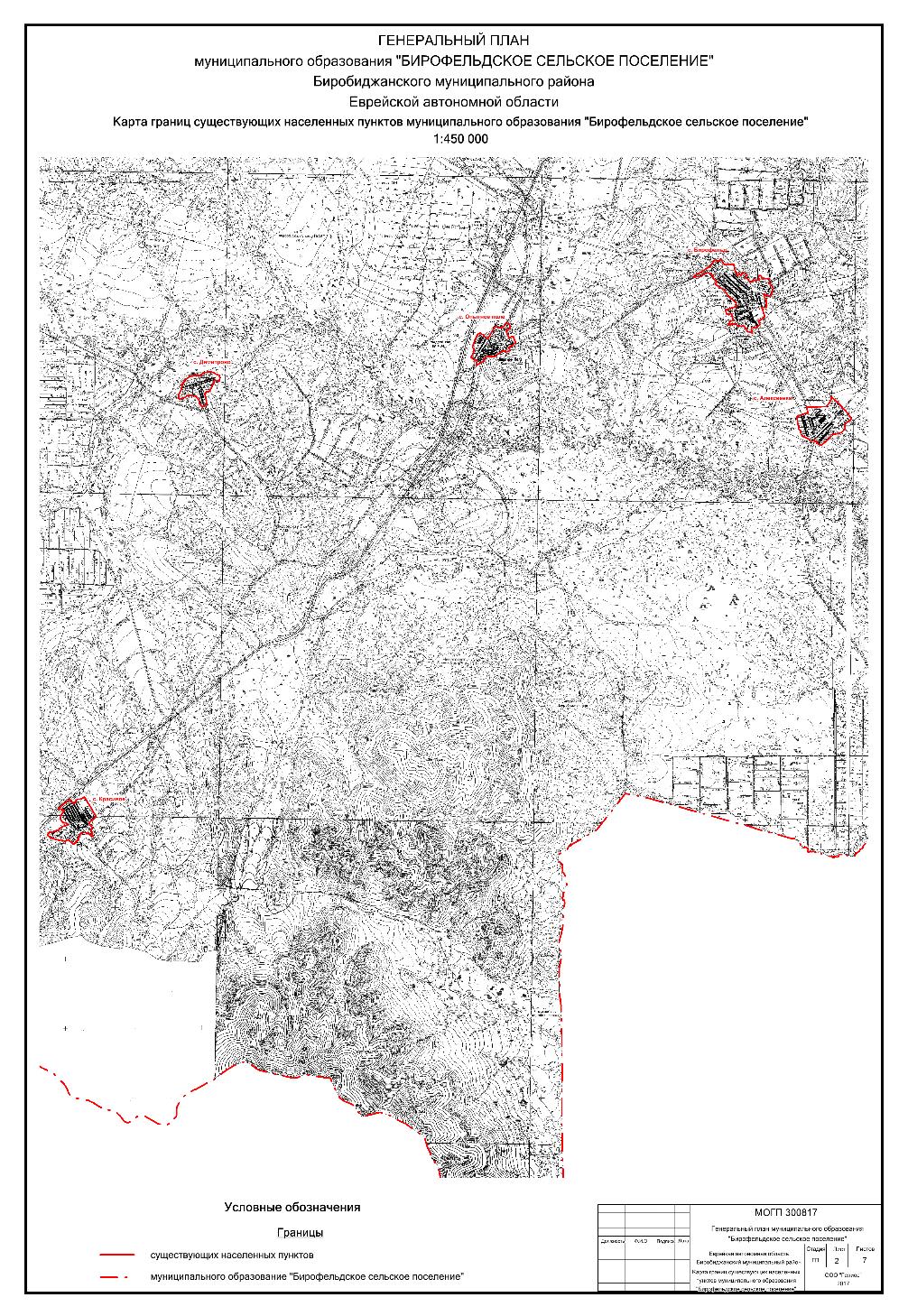 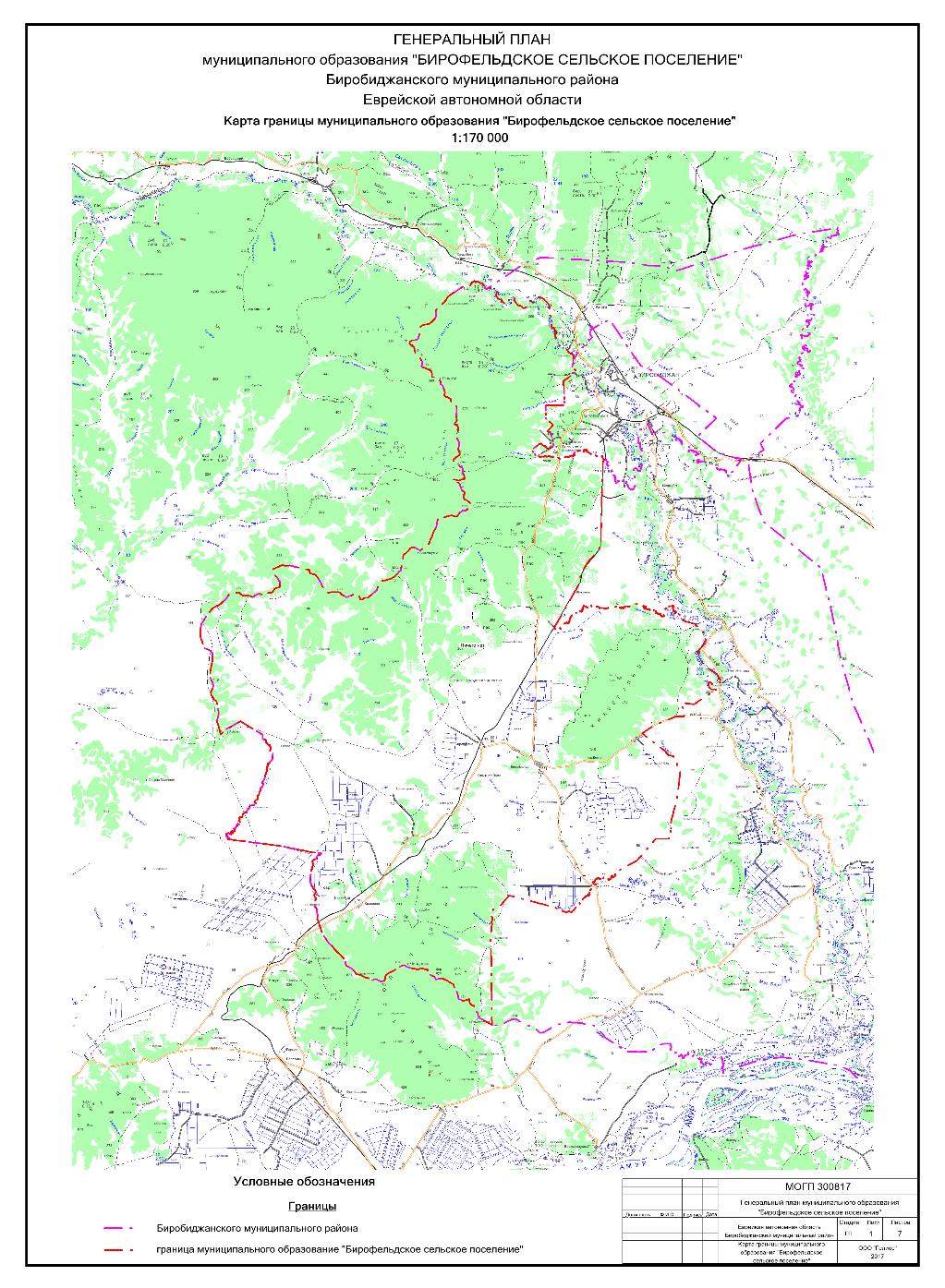 Положения о территориальном планировании1. Сведения о видах, назначении и наименованиях планируемых для размещения объектов местного значения поселения, их основные характеристики, их местоположение.Действующими стратегиями развития Дальнего Востока, Еврейской автономной области и Биробиджанского муниципального района, федеральными целевыми, государственными и муниципальными программами не планируется размещение объектов местного значения поселения.При внесении изменений в действующие стратегии, программы и при принятии новых программ в части включения мероприятий по размещению объектов местного значения поселения необходимо в пятимесячный срок             с даты утверждения изменений или утверждения новых стратегий и программ внести изменения в генеральный план поселения.2. Параметры функциональных зон, а также сведения о планируемых для размещения в них объектах федерального значения, объектах регионального значения, объектах местного значения, за исключением линейных объектов.На территории поселения выделены следующие функциональные зоны:1.	Зона природно-рекреационных территорий (Р).Зона расположена в северной, южной и восточной части поселения, занимает около 145,5 тыс. гектар – 66,6% территории поселения.Функциональное назначение зоны:- для размещения научных объектов, объектов туризма, спорта, охоты, сельского и лесного хозяйств.Размещение в зоне объектов федерального значения, объектов регионального значения и местного значения не планируется.2.	Зона сельскохозяйственных территорий (СХ).Зона расположена в центральной части поселения, занимает около          70,4 тыс. гектар– 32,2% территории поселения.Функциональное назначение зоны:- для размещения объектов сельскохозяйственного производстваРазмещение в зоне объектов федерального значения, объектов регионального значения и местного значения не планируется.3.	Селитебная зона (Се).Зона расположена в границах населенных пунктов поселения, занимает около 570 гектар– 0,3% территории поселения.Функциональное назначение зоны:- для размещения жилищного фонда, общественных зданий                             и сооружений, в том числе научно-исследовательских институтов и их комплексов;- для размещения отдельных коммунальных и промышленных объектов- для устройства путей внутригородского сообщения, улиц, площадей, парков, садов, бульваров и других мест общего пользования.Размещение в зоне объектов федерального значения, объектов регионального значения и местного значения не планируется.4.	Зона территорий Министерства обороны (МО).Зона расположена в северной и центральной частях поселения, занимает около 1,5 тыс. гектар– 0,7% территории поселения.Функциональное назначение зоны:- для размещения объектов Министерства обороны.Размещение в зоне объектов федерального значения, объектов регионального значения и местного значения не планируется.5.	Зеленые зоны.Зоны расположены в селах Красивое, Бирофельд, Алексеевка, занимают 1,02 гектара.Функциональное назначение зон:- для организации прогулочных и туристических маршрутов.Размещение в зоне объектов федерального значения, объектов регионального значения и местного значения не планируется.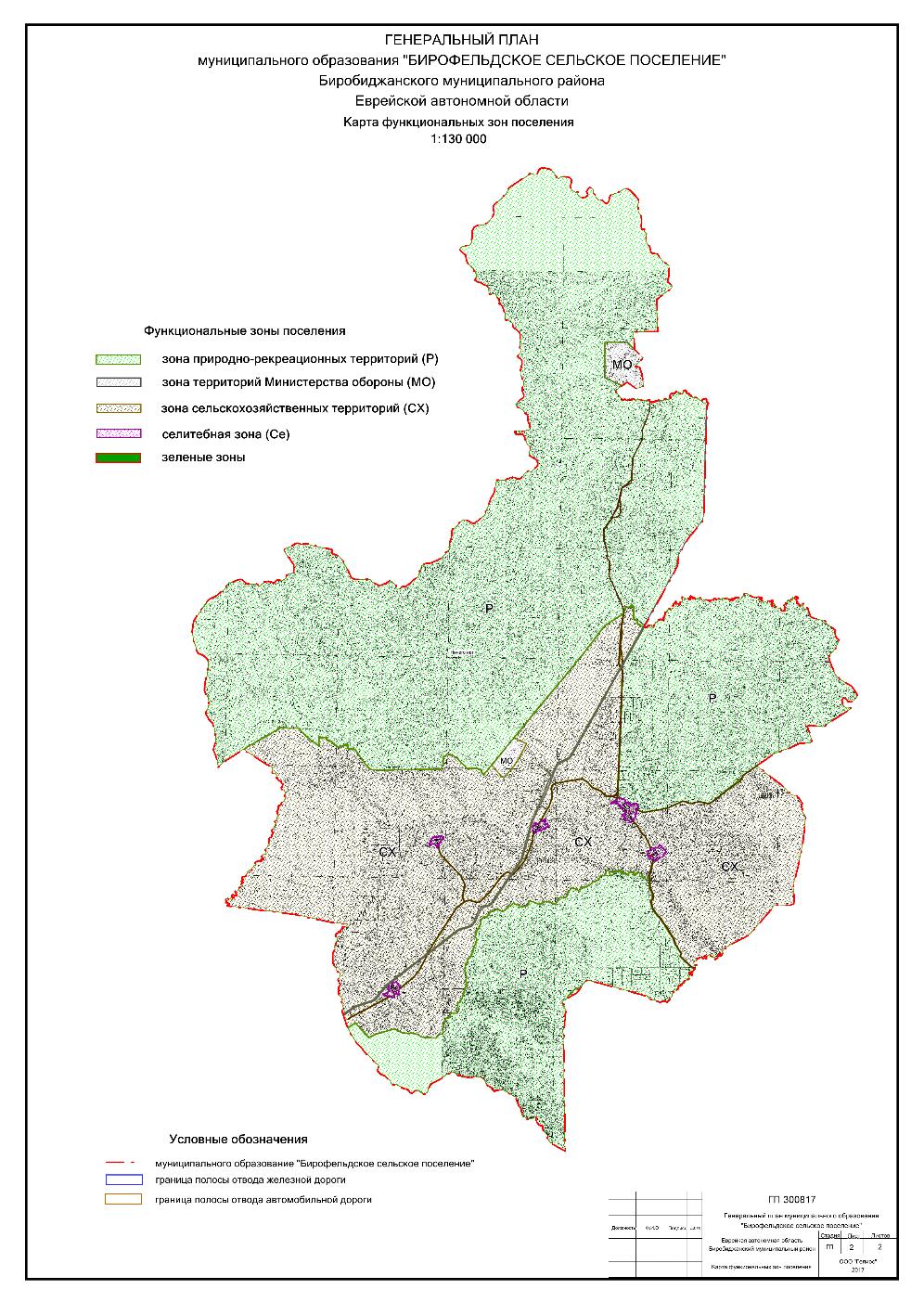 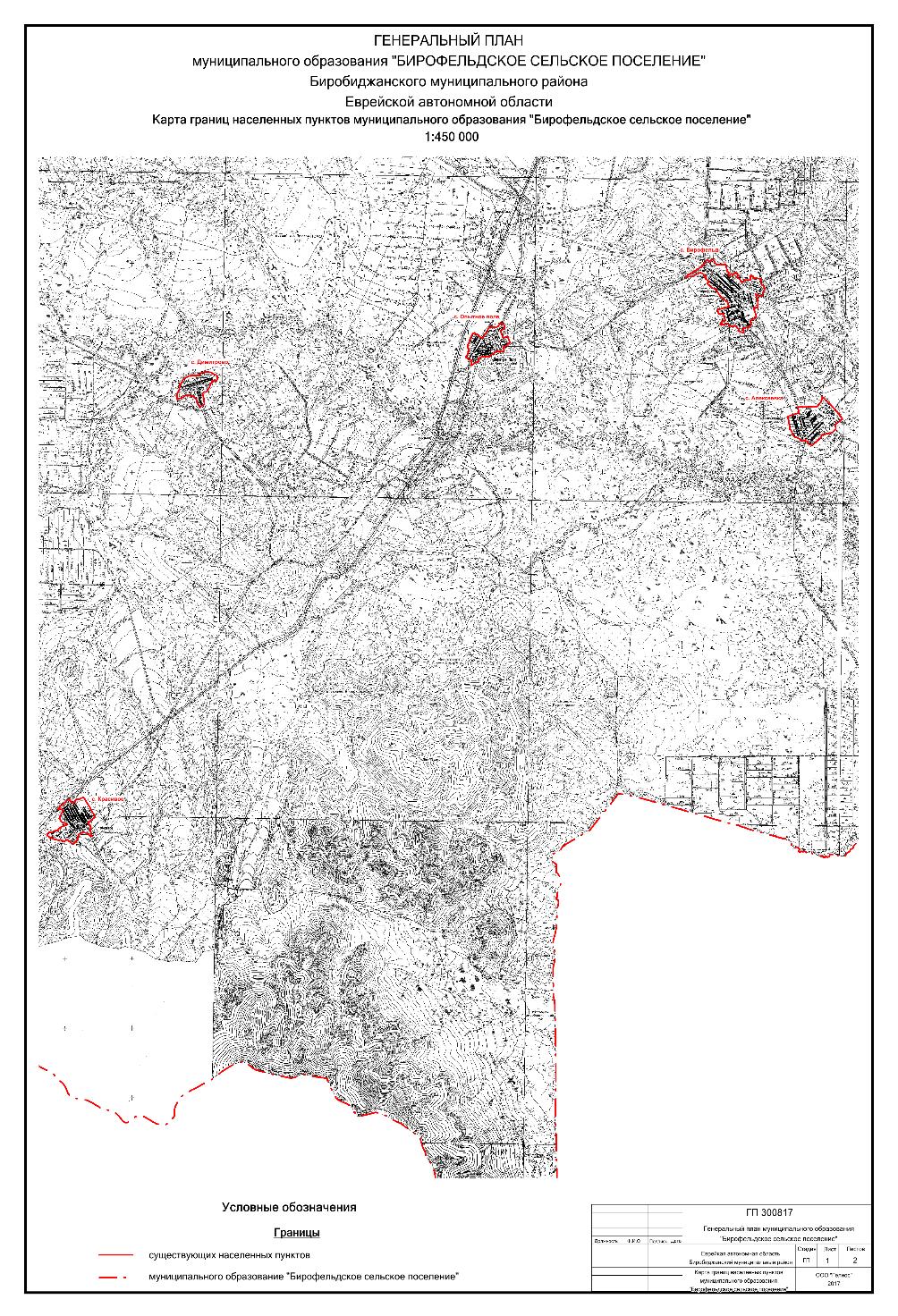 Федеральные программыФедеральные программы1ФЦП «Экономическое и социальное развитие Дальнего Востока и Забайкалья на период до 2018 год» Областные программыОбластные программы1Государственная программа «Развитие сети автомобильных дорог  Еврейской автономной области».2Государственная программа «Повышение безопасности дорожного движения»3Государственная программа «Развитие сельского хозяйства и регулирование рынков сельскохозяйственной продукции, сырья, продовольствия в Еврейской автономной области»4Государственная программа «Региональная адресная программа по переселению граждан из аварийного жилищного фонда, в том числе с учетом необходимости развития малоэтажного жилищного строительства на территории Еврейской автономной области»5Государственная программа «Модернизация объектов коммунальной инфраструктуры в Еврейской автономной области»6Государственная программа «Жилище»7Государственная программа «Развитие образования Еврейской автономной области»8Государственная программа «Социальная поддержка населения Еврейской автономной области»9Государственная программа «Доступная среда в Еврейской автономной области»10Государственная программа «Здравоохранение в Еврейской автономной области»11Государственная программа «Культура  Еврейской автономной области»12Государственная программа «Развитие физической культуры и спорта в Еврейской автономной области»13Государственная программа «Формирование благоприятного инвестиционного климата на территории Еврейской автономной области»14Государственная программа «Экология Еврейской автономной области»15Государственная программа «Развитие водохозяйственного комплекса Еврейской автономной области»Муниципальные программы муниципального районаМуниципальные программы муниципального района1Муниципальная программа «Модернизация объектов коммунальной инфраструктуры муниципального образования «Биробиджанский муниципальный район» Еврейской автономной области на 2016-2020 годы»2Муниципальная программа «Развитие сети автомобильных дорог общего пользования местного значения муниципального образования «Биробиджанский муниципальный район» на 2016-2020 годы»3Муниципальная программа «Развитие  системы образования  Биробиджанского муниципального района» на 2016-2020 годы4Муниципальная программа «Культура муниципального образования «Биробиджанский муниципальный район» Еврейской автономной области на 2016-2020 годы»5Муниципальная  программа «Развитие и поддержка малого и среднего предпринимательства в муниципальном образовании «Биробиджанский муниципальный район» Еврейской автономной области на 2016-2020 годы»6Муниципальная  программа «Устойчивое развитие сельских территорий Биробиджанского муниципального района» на 2016-2020 годы7Муниципальная  программа «Физическая культура и спорт муниципального образования «Биробиджанский муниципальный район» на 2016-2020 годы»Муниципальные программы поселенияМуниципальные программы поселения1Муниципальная программа «Культура МО «Бирофельдское сельское поселение»2«Благоустройство территории МО «Бирофельдское сельского поселение»3«Развитие физической культуры, школьного и массового спорта на территории МО «Бирофельдское сельское поселение»4«Пожарная безопасность на территории МО «Бирофельдское сельское поселение»5Муниципальная программа развития субъектов малого и среднего предпринимательства в муниципальном образовании «Бирофельдское сельское поселение» Биробиджанского муниципального района Еврейской автономной области6Муниципальная программа «Развитие автомобильных дорог общего пользования местного значения, а также ремонт дворовых территорий многоквартирных домов, проездов к дворовым территориям МО «Бирофельдское сельское поселение»Стратегии, программы социально-экономического развитияСтратегии, программы социально-экономического развития1Стратегия социально-экономического развития Дальнего Востока и Байкальского региона на период до 2025 года2Стратегия социально-экономического развития Еврейской автономной области на период до 2020 года3Стратегии социально-экономического развития муниципального образования «Биробиджанский муниципальный район» Еврейской автономной области на 2016 - 2030 годы»Документы территориального планированияДокументы территориального планирования1Схема территориального планирования Еврейской автономной области (далее – СТП ЕАО)на 1 январяна 1 январяна 1 января201520162017Бирофельдское сельское поселение162316021590201120122013Бирофельдское сельское поселение167816611667201120122013Бирофельдское сельское поселение283534201120122013Бирофельдское сельское поселение303230201120122013Бирофельдское сельское поселение-234201120122013Бирофельдское сельское поселение16,721,020,4201120122013Бирофельдское сельское поселение17,919,018,0201120122013Бирофельдское сельское поселение...2,02,42011201220132014Бирофельдское сельское поселение569761452011201220132014Бирофельдское сельское поселение1266292702011201220132014Бирофельдское сельское поселение-7035-31-252011201220132014Бирофельдское сельское поселение57,457,527,927,9Введено в действие жилых домовВведено в действие жилых домовВведено в действие жилых домовВведено в действие жилых домовВведено в действие жилых домов20102011201220132014Бирофельдское сельское поселение-----Число лечебно-профилактических организацийБирофельдское сельское поселение4Число организаций, ед.Число организаций, ед.Число организаций, ед.Число организаций, ед.Число организаций, ед.Численность учащихся в них, человекЧисленность учащихся в них, человекЧисленность учащихся в них, человекЧисленность учащихся в них, человекЧисленность учащихся в них, человекЧисленность учащихся в них, человек10/1111/1212/1313/1414/1510/1110/1111/1212/1313/1414/15Бирофельдское сельское поселение33333204184184190175175Число библиотек, ед.Число библиотек, ед.Число библиотек, ед.Численность работни-ков в них, человекЧисленность работни-ков в них, человекЧисленность работни-ков в них, человекиз них библиотечных работниковиз них библиотечных работниковиз них библиотечных работниковиз них библиотечных работников201220132014201220132014201220132014Бирофельдское сельское поселение44-89-56-Число учреждений, ед.Число учреждений, ед.Число учреждений, ед.Число учреждений, ед.Численность работников в них, человекЧисленность работников в них, человекЧисленность работников в них, человек2012201320142012201220132014Бирофельдское сельское поселение44420202018Число кинотеатров и киноустановок, ед.Число кинотеатров и киноустановок, ед.Число кинотеатров и киноустановок, ед.Число кинотеатров и киноустановок, ед.Численность работников в них, человекЧисленность работников в них, человекЧисленность работников в них, человекЧисленность работников в них, человек20092010201120122009201020112012Бирофельдское сельское поселение--------201220132014Бирофельдское сельское поселение---Стадионы с трибунами, всегоСтадионы с трибунами, всегоСтадионы с трибунами, всегоСтадионы с трибунами, всегоСтадионы с трибунами, всегоСтадионы с трибунами, всегоПлоскостные спортивные сооруженияПлоскостные спортивные сооруженияПлоскостные спортивные сооруженияПлоскостные спортивные сооруженияПлоскостные спортивные сооружения20102011201220122013201420102011201220132014Бирофельдское сельское поселение------55555Спортивные залыСпортивные залыСпортивные залыСпортивные залыСпортивные залыСпортивные залыПлавательные бассейныПлавательные бассейныПлавательные бассейныПлавательные бассейныПлавательные бассейны2010201120122012201320142010201120122013201435353537373733333999999-----999999-----111111-----Число детско-юношеских спортивных школ, ед.Число детско-юношеских спортивных школ, ед.Число детско-юношеских спортивных школ, ед.Число детско-юношеских спортивных школ, ед.Число детско-юношеских спортивных школ, ед.Число детско-юношеских спортивных школ, ед.Численность занимающихся в них, человекЧисленность занимающихся в них, человекЧисленность занимающихся в них, человекЧисленность занимающихся в них, человекЧисленность занимающихся в них, человекЧисленность занимающихся в них, человек201020112012201220132014201020112011201220132014Бирофельдское сельское поселение------------Наименование  недвижимого имуществаАдрес (местоположение) недвижимого имуществаПлощадь кв.м.Год вводаЗдание администрациис.Бирофельд, ул.Центральная, 45482.61986Здание дома культурыс.Бирофельд, ул. Центральная, 54324.91978Здание дома культурыс. Алексеевка, ул. Советская, 9-а423.91992Здание дома культурыс. Опытное Поле, ул.Дорожная, 4132.92006Объект, обладающий признаками объекта культурного наследия, установленный в честь воинов -односельчан, погибших во время Великой Отечественной войны 1941-1945 г.г.с. Бирофельд ул. Центральная, 568.11975Объект, обладающий признаками объекта культурного наследия, установленный в честь воинов -земляков, погибших на фронтах ВОВс. Алексеевка,  ул. Советская 5а9.01972Объект, обладающий признаками объекта культурного наследия, установленный в честь воинов -земляков, погибших на фронтах ВОВс. Красивое ул. Ленина 119.51978Котельнаяс. Алексеевка, ул. Советская, 9а94.21999Насосная станция над скважинойс.Алексеевка, ул. Новая, 2111,3 кв.м1991Артезианская скважинас.Алексеевка,  ул. Новая, 21110 м1991здание нежилоес. Бирофельд, ул. Таежная, 6112,7 кв. м.1978Наименование недвижимого имуществаадрес (местоположение) недвижимого имуществаГод вводаПлощадьсело Бирофельд8- квартирный  домул. Центральная, д.2, кв. 3196251.38- квартирный  домул. Центральная, д. 4,  кв. 1,2,3,71962180.71-квартирный  домул. Центральная, д. 5195242.08- квартирный домул. Центральная, д. 6,  кв. 1,31962113.716-квартирный  домул. Центральная, д. 8, кв 1,5,8,9,151961188.316- квартирный  домул. Центральная, д.10, кв  2,3,161961116.4Квартира  в 2-квартирном   домеул. Центральная, д.11, кв.2198566.216- квартирный  домул. Центральная, д.12,   кв.8196142.916- квартирный  домул. Центральная, д. 14, кв.2,4,5,6,7,141971456.0Квартира в 2-квартирном   домеул. Центральная, д.17, кв.1198582.82-квартирный  домул. Центральная, д.19, кв. 2198582.22-квартирный  домул. Центральная, д. 21, кв. 2198565.22-квартирный  домул. Центральная, д. 22, кв.  2198665.2Квартира в 2-квартирном   домеул. Центральная, д. 23, кв.1198564.7Квартира в 2-квартирном   домеул. Центральная, д. 26, кв. 1198662.02-квартирный  домул. Центральная, д. 32, кв. 1198471.12-квартирный  домул. Центральная, д.34, кв. 2198458.92-квартирный  домул. Центральная, д..36, кв. 1, 21984132.42-вартирный  домул. Центральная, д.37, кв. 2198466.52-квартирный  домул. Центральная, д. 40, кв. 1198451.02-квартирный  домул. Центральная, д. 42,  кв. 1,21984133.2Квартира в 2-квартирном  домеул. Центральная, д. 46, кв. 1198464.32-квартирный  домул. Центральная, д. 49, кв. 1198463.32-квартирный  домул. Центральная, д. 51, кв. 1, 21984127.32-квартирный  домул. Центральная, д.53, кв. 1198462.82-квартирный  домул. Центральная, д.57, кв. 1,21984131.9Квартира в 2-квартирном  домеул. Центральная, д. 61, кв. 1198464.32-квартирный  домул. Центральная,  д. 63, кв. 1, 21984127.02-квартирный  домул. Центральная, д. 64, кв. 1, 21984127.0Квартира в 2-квартирном  домеул. Центральная, д. 65, кв. 1198464.82-квартирный  домул. Молодёжная, д. 3, кв. 1н/у77.4Квартира в 2-квартирном  домеул. Молодёжная, д. 5,  кв. 2н/у79.6Квартира в 2-квартирном  домеул. Молодёжная, д. 7, кв. 2н/у76.42-квартирный  домул. Молодёжная,  д.9,  кв. 1, 2н/у127.02-квартирный  домул. Садовая,  д.1, кв. 2н/у62.12-квартирный  домул. Садовая, д. 3 , кв.1,2197578.7Квартира в 2-квартирном  домеул. Садовая, д. 10, кв. 2н/у66.116- квартирный  домул. Совхозная, д. 1,     кв. 7,11197360.116- квартирный  домул. Совхозная, д. 3,   кв. 4,7,81975142.116- квартирный  домул. Совхозная, д. 5, кв. 5,6197580.82-квартирный  домул. Чапаева, д. 3, кв. 1, 2197178.0Квартира в 2-квартирном  домеул. Луговая, д. 1,  кв. 1198846.02-квартирный  домул. Луговая, д. 3, кв. 1, 21988116.82-квартирный  домул. Луговая, д. 4, кв.1, 21988119.62-квартирный  домул. Луговая, д. 5, кв. 1, 2197439.22-квартирный  домул. Луговая, д. 8 , кв.1198862.1итого:4337.4село КрасивоеКвартира в 4-квартирном домеул. Ленина, д. 24, кв. 1198550.2итого:50.2село Опытное Поле2-квартирный  домул. Новая, д. 3, кв. 1,219931042-квартирный  домул. Дорожная, д. 1, кв. 2198758.92-квартирный  домул. Дорожная, д. 2, кв. 1,219871012-квартирный  домул. Дорожная, д. 3, кв. 1198758.62-квартирный  домул. Дорожная,  д. 6, кв. 1,21992102.32-квартирный  домул. Дорожная, д.10, кв. 119929.52-квартирный  домул. Нагорная,  д.1, кв. 1,2198759.92-квартирный  домул. Нагорная,  д.3, кв. 1198761.72-квартирный  домул. Нагорная,  д. 5, кв. 1, 21984116.62-квартирный  домул. Нагорная,  д. 8, кв. 2197838.8Квартира в 2-квартирном   домеул. Нагорная, д.11, кв.1197638.7Квартира в 2-квартирном   домеул. Нагорная, д.13, кв.2197638.72-квартирный  домул.40 лет Победы, д.1, кв. 1, 21985132.3Квартира в 2-квартирном   домеул.40 лет Победы, д. 6, кв.1198566.22-квартирный  домул.40 лет Победы, д. 7, кв. 1, 21985132.22-квартирный  домул.40 лет Победы, д. 8, кв. 1, 21985135.72-квартирный  домул.40 лет Победы, д. 9, кв. 11985662-квартирный  домул.40 лет Победы, д.10, кв. 2198565.22-квартирный  домул. Центральная, д.2, кв. 2197639.82-квартирный  домул. Центральная, д.4, кв. 1, 2197179.62-квартирный  домул. Садовая, д.1, кв. 1, 2197279.32-квартирный  домул. Садовая, д. 4, кв.  2198456.9Квартира в 2-квартирном   домеул. Садовая, д. 6, кв. 1197575.8Наименование недвижимого имуществаАдрес (местоположение) недвижимого имуществаПротяжённость,   км346с. Бирофельдс. БирофельдАвтомобильная дорога общего пользования местного значенияул. Центральная (подъезд к социальному дому)0.111Автомобильная дорога общего пользования местного значенияСадовая1.400Автомобильная дорога общего пользования местного значенияНовая1.251Автомобильная дорога общего пользования местного значенияМолодежная0.490Автомобильная дорога общего пользования местного значенияСовхозная0.370Автомобильная дорога общего пользования местного значенияТаежная0.656Автомобильная дорога общего пользования местного значенияЧапаева0.354Автомобильная дорога общего пользования местного значенияПолевая0.349Автомобильная дорога общего пользования местного значенияЛуговая0.350Автомобильная дорога общего пользования местного значенияподъезд к домам по ул. Центральная (2,4,6,8,10,12,14)0.292Итого:5.623с. Алексеевкас. АлексеевкаАвтомобильная дорога общего пользования местного значенияул. Партизанская0.703Автомобильная дорога общего пользования местного значенияШкольная0.497Автомобильная дорога общего пользования местного значенияСадовая1.168Автомобильная дорога общего пользования местного значенияНовая0.584Автомобильная дорога общего пользования местного значенияпереулок между ул. Советской и ул. Партизанской0.567Итого:3.519с. Опытное Полес. Опытное ПолеАвтомобильная дорога общего пользования местного значенияЦентральная0.450Автомобильная дорога общего пользования местного значения40 лет Победы0.400Автомобильная дорога общего пользования местного значенияСадовая0.200Автомобильная дорога общего пользования местного значенияНагорная0.500Автомобильная дорога общего пользования местного значенияНовая0.200Итого:1.750с. Красивоес. КрасивоеАвтомобильная дорога общего пользования местного значенияул. Новая0.600Автомобильная дорога общего пользования местного значения40 лет Победы0.600Автомобильная дорога общего пользования местного значенияЮбилейная0.600Автомобильная дорога общего пользования местного значенияКомсомольская0.600Автомобильная дорога общего пользования местного значенияЛенина0.600Автомобильная дорога общего пользования местного значенияШкольная0.200Автомобильная дорога общего пользования местного значенияОт  ул. Новой до 40 лет Победы0.050Автомобильная дорога общего пользования местного значенияот Юбилейной до Комсомольской0.050Автомобильная дорога общего пользования местного значенияот Комсомольской до Ленина0.050Автомобильная дорога общего пользования местного значенияот ул. 40 лет победы до ул. Юбилейной0.050итого:3.400с. Димитровос. ДимитровоАвтомобильная дорога общего пользования местного значенияЦентральная0.400Автомобильная дорога общего пользования местного значенияНижняя0.600Итого:1.000Итого:15.292Адрес (местоположение) недвижимого имуществакатегория землиВид разрешенного использованияАдрес (местоположение) недвижимого имуществакатегория землиВид разрешенного использованияс. Бирофельд, Молодежная, 8земли промышленности и иного специального назначенияДля содержания и эксплуатации насосной станциис. Алексеевка, Новая, 21земли населенных пунктовдля содержания и эксплуатации водонапорной скважиныс. БирофельдКладбищес. АлексеевкаКладбищес. Опытное ПолеКладбищес. КрасивоеКладбищес. ДимитровоКладбищес. Опытное Поле, ул. Дорожная, д.4земли населенных пунктовдля содержания и эксплуатации дома культурыс. Бирофельд, ул. Центральная, 56земли населенных пунктовсодержание и эксплуатация объектов культурного наследия (обелиска)с. Алексеевка, ул. Советская, д.5аземли населенных пунктовсодержание и эксплуатация объектов культурного наследия (обелиска)с. Красивое, ул. Ленина, д.1земли населенных пунктовсодержание и эксплуатация объектов культурного наследия (обелиска)с. Бирофельд, ул. Центральная, 45земли населенных пунктовдля содержания и эксплуатации здания администрациис. Алексеевка, ул. Советская, д.9аземли населенных пунктовсодержание и эксплуатация нежилого помещения котельнойс. Бирофельд, ул Центральная, д. 54земли населенных пунктовдля содержания и эксплуатации дома культуры2100 м на юго-восток от с. Бирофельд, Биробиджанского района, ЕАО в границах совхоза "Бобрихинский"земли сельхозяйственного назначениядля сельскохозяйственного производствас. Бирофельд, ул. Таежная, 6земли населенных пунктовдля содержания и эксплуатации здания администрацииЕАО, Биробиджанский р-н, 1430 м на запад от с. Бирофельдземли сельскохозяйственного назначениядля выращивания зерновых и иных сельскохозяйственных культурЕАО, Биробиджанский р-н, 2610 м на юго-запад от с. Бирофельдземли сельскохозяйственного назначениядля выращивания зерновых и иных сельскохозяйственных культурЕАО, Биробиджанский р-н, 2610 м на юго-запад от с. Бирофельдземли сельскохозяйственного назначениядля выращивания зерновых и иных сельскохозяйственных культурЕАО, Биробиджанский р-н, 1250 м на юго-запад от с. Бирофельдземли сельскохозяйственного назначениядля выращивания зерновых и иных сельскохозяйственных культурЕАО, Биробиджанский р-н, 2220 м на юго-запад от с. Бирофельдземли сельскохозяйственного назначениядля выращивания зерновых и иных сельскохозяйственных культурЕАО, Биробиджанский р-н, 3100 м на юго-запад от с. Бирофельд, в границах бывшего совхоза "Бобрихинский"земли сельскохозяйственного назначениядля сельскохозяйственного производства1.    Ядерное и радиационно-опасные объекты (ЯРОО)1.1.   Количество ядерное  и радиационно-опасных объектов, всего единиц в том числе:объекты ядерного оружейного комплекса;объекты ядерного топливного цикла;АЭС;из них с реакторами типа РБМК, научно-исследовательские и другие реакторы (стенды),объекты ФГУП «Спецкомбинаты «Радон». 1.2. Общая мощность АЭС, тыс. кВт1.3. Суммарная активность радиоактивных веществ, находящихся на хранении, Кн1.4. Общая площадь санитарно-защитных зон ЯРОО, км1.5. Количество населения, проживающего в санитарно-защитных зонах, тыс. чел.:опасного загрязнениячрезвычайно опасного загрязнения1.6. Количество происшествий (аварий) на радиационно-опасных объектах в год, шт.       (по годам за последние пять лет)Нет2.    Химически опасные объекты2.1. Количество химически опасных объектов (ХОО), всего единиц 2.2.  Средний объем используемых, производимых и хранимых аварийных химически опасных веществ (АХОВ), тонн, в т. ч.:хлора;аммиака;сернистого ангидрида и др.* 2.3. Средний объем транспортируемых АХОВ2.4. Общая площадь зон возможного химического заражения, км22.5. Количество аварий на химически опасных объектах в год, шт.(по годам за последние пять лет) Нет3. Пожаро- и взрывоопасные объекты 3.1. Количество взрывоопасных объектов, ед.;Количество пожароопасных объектов, ед.;Общий объем используемых, производимых и хранимых опасных веществ, тыс. т.:взрывоопасных веществ;легковоспламеняющихся веществ.Количество аварий на пожаро- и взрывоопасных объектах в год, шт.(по годам за последние пять лет)33Нет4.	 Биологически опасные объектыКоличество биологически опасных объектов, ед.;Количество аварий и пожаров на биологически опасных объектах в год, шт.(по годам за последние пять лет)Нет5.	Гидротехнические сооруженияКоличество гидротехнических сооружений, ед.(по видам ведомственной принадлежности);Количество безхозяйных  гидротехнических сооружений, ед.;Количество аварий на гидротехнических сооружениях в год, шт.(по годам за последние пять лет)Нет6.	Возможные аварийные выбросы, т/год:химически опасных веществ;биологически опасных веществ;          физически опасных веществ.Нет7.	Количество мест размещения отходов, единиц:мест захоронения промышленных и бытовых отходов;мест хранения радиоактивных отходов;могильников;свалок (организованных и неорганизованных);карьеров;терриконов и др.3